Formular pentru colectarea de propuneri, sugestii, opinii cu valoare de recomandare    Nume persoană fizică/denumire organizaţie/grup informal iniţiatoare/iniţiator etc.    Localitate    Adresă    E-mail, telefon    • Scopul organizaţiei/grupului sau domeniul de activitate al firmei (opţional)    • Propunerea modificării proiectului de act normativ .................    Alte idei/sugestii/comentarii: ................................................. ____________________________________________________|Nr. | Nr.    | Textul     | Conţinut  | Argumentarea||crt.| articol| propus de  | propunere/| propunerii/ ||    |        | autoritatea| sugestie/ | sugestiei/  ||    |        | iniţiatoare| opinie    | opiniei     ||____|________|____________|___________|_____________||  1.|        |            |           |             ||____|________|____________|___________|_____________|    Menţionăm că toate sugestiile transmise pentru textul de act normativ vor fi făcute publice, fiind parte dintr-un proces dedicat transparenţei decizionale. Doriţi ca numele dvs. să fie asociat cu aceste propuneri sau doriţi ca propunerile înaintate să fie anonime? Datele de contact nu sunt făcute publice.     _    |_| Doresc să fie menţionat numele organizaţiei/numele persoanei fizice (după caz).     _    |_| Doresc să fie anonime.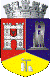 ROMÂNIAJUDEŢUL CLUJMUNICIPIUL DEJStr. 1 Mai nr. 2, Tel.: 0264/211790*, Fax 0264/212388, E-mail: primaria@dej.ro